KATA PENGANTARSegala puji hanya milik Allah Swt. pemilik alam semesta dan kuasa-Nya tidak ada batas.  Dengan rahmat dan hidayah-Nya kita semua masih dapat merasakan dan melihat indahnya ciptaan-Nya yang Maha Agung. Tak lupa shalawat beriring salam mari kita haturkan kepada manusia pilihan Allah Swt. yang terbaik dan merupakan suri tauladan bagi kita, yaitu Baginda Nabi Muhammad Saw. Semoga dengan kita banyak-banyak bershalawat kepadanya kita termasuk golongannya dan mendapat syafaat di hari pembalasan kelak. Amin. Saya selaku penulis mengucapkan terima kasih yang sebesar-besarnya kepada pihak-pihak yang telah membantu penulisan proposal yang berjudul “Analisis Persamaan Sastra Jepang Dan Sastra Indonesia”. Pihak-pihak tersebut adalah dosen pembimbing yang telah memberikan sedikit banyak sumbangsih serta pembinaan dalam penyusunan proposal inidan tak lupa teman-teman serta orangtua yang telah mendukung dalam pembuatan prroposal ini. Serta peran keluarga tak lepas dari pembuatan makalah ini.Akhirnya, penulis mengucapkan beribu-ribu maaf jika ada kesalahan dalam penulisan makalah ini, karena penulis juga adalah manusia. Seperti kata pepatah “ Tak ada gading yang tak retak”, begitu juga dengan proposal ini. penulis membuka pintu selebar-lebarnya untuk semuanya memberikan saran-saran yang membangun. Semoga proposal skirpsi ini dapat memberikan manfaat bagi kita semua. Amin.Medan, 23 September 2023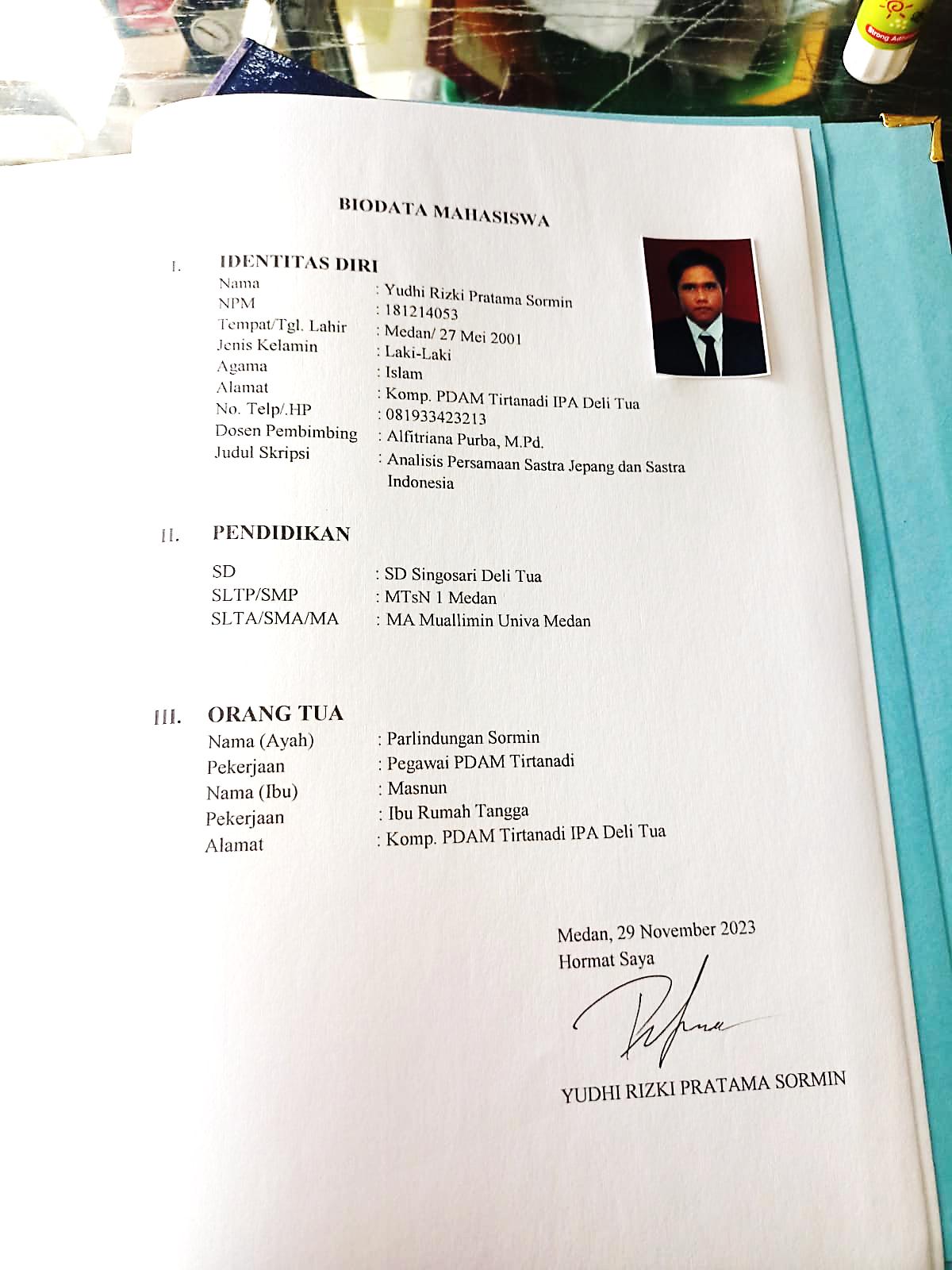 Penulis